Годовая контрольная работапо окружающему миру (УМК «Перспектива»)учени____ 3 «   » класса_________________________________________I вариант1. Напишите основные способы изучения окружающего мира.___________________________________________________________________________2. Определите каждый условный знак и запишите его название.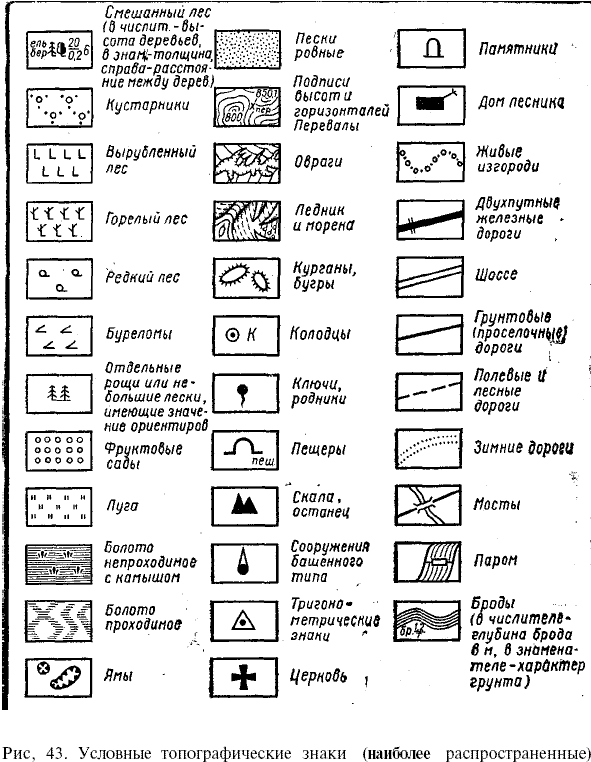              ______________                   ______________               ________________3. Перечислите материки:_____________________________________________________________  __________________________________________________________________________________4. Подчеркни синим карандашом названия твёрдых тел, а зелёным – названия веществ:   Соль, гвоздь, железо, подкова, алюминий, проволока, медь, канистра для бензина.5. Напишите названия газов, которые входят в состав воздуха ____________________________________________________________________________________6.Перечислите небесные тела_______________________________________________________________________________________________________________________________________________7. Перечислите свойства воды:____________________________________________________________________________________________________________________________________________________________________________________________________________________________________8. Приведите примеры полезных ископаемых:Твёрдые ____________________________________________. Жидкие _______________________.Газообразные ___________________________________.9. Определите группу растений по описанию и запишите название  группы, приведите примеры.     У растений этой группы есть стебли и листья, но нет корней, цветков и плодов с      семенами.    Это_____________:_________________________________________________________________.10.Напиши названия групп перечисленных животных.Лягушка, жаба, тритон – это ________________________________.   Дождевой червь, пиявка – это ________________. Улитка, слизень, осьминог, кальмар – это ____________________________.11.Природное сообщество лес.   Растения_______________________________________________________________________   Животные____________________________________________________________________12.Составьте 2 цепи питания сообщества водоём:13.Запоните таблицу:14. Допишите предложение:      Всемирное наследие – это ________________________________________________________.15. Приведите примеры объектов всемирного природного наследия:     __________________________________________________________________________________     __________________________________________________________________________________Годовая контрольная работапо окружающему миру (УМК «Перспектива»)учени____ 3 «   » класса _________________________________________II вариант1. Напишите основные способы изучения окружающего мира.___________________________________________________________________________________2. Определите каждый условный знак и запишите его название.            ______________                _________________________               ______________3.Перечислите части света _________________________________________________________________________________________________________________________________________________4. Подчеркни синим карандашом названия твёрдых тел, а зелёным – названия веществ: Пластмасса, бензин, сосулька, вода, льдина, конфета, сахар, солонка.5. Напишите названия газов, которые входят в состав воздуха ____________________________________________________________________________________6.Перечислите небесные тела___________________________________________________________7. Перечислите свойства воздуха:__________________________________________________________________________________________________________________________________________________________________________________________________________________________________8. Приведите примеры полезных ископаемых:Твёрдые ____________________________________________. Жидкие _______________________.Газообразные ___________________________________.9. Определите группу растений по описанию и запишите название  группы, приведите примеры.     У этих растений есть все части, кроме цветков и плодов. Семена у них созревают в шишках.      Это_______________________:_______________________________________________________.10.Напиши названия групп перечисленных животных.Речной рак, краб, креветка – это _____________________________. Паук, скорпион, сенокосец – это _______________________. Ящерица, змея, крокодил, черепаха – это _____________________.11.Природное сообщество водоём.    Растения_______________________________________________________________________    Животные____________________________________________________________________12.Составьте 2 цепи питания сообщества лес:13.Запоните таблицу:14. Расшифруйте эмблему всемирного наследия и раскройте значение каждого её символа:- круг символизирует _________________________________________________________________- квадрат в центре символизирует _______________________________________________________15. Приведите примеры объектов всемирного культурного наследия     __________________________________________________________________________________     __________________________________________________________________________________Название системыИз чего состоитКакую работу выполняетДыхательная системаРотовая полость, глотка, пищевод, желудок, печень, кишечникНазвание системыИз чего состоитКакую работу выполняетКровеносная системаГоловной мозг, спинной мозг, нервы